	 									           شماره نامه وارده :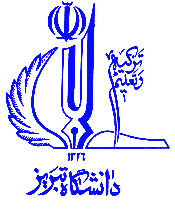 				            		 		                      تاریخ نامه وارده :فرم گزارش پیشرفت کار مرحله ای پژوهشگر فرادکتری دانشگاه تبریز( این فرم از سوی عضو هیأت علمی دانشگاه تبریز به عنوان استاد میزبان تکمیل  و پس از امضاء به مدیریت امور پژوهشی دانشگاه ارسال خواهد شد.) مدیریت محترم امور پژوهشی دانشگاهبا سلام و احترام؛	بازگشت به قرارداد شماره  ................................................  مورخ ................................................  منعقده بین اینجانب و معاون محترم پژوهش و فناوری دانشگاه در رابطه با پذیرش آقای / خانم  ................................................ به عنوان پژوهشگر فرادکتری در قالب طرح پژوهشی تحت عنوان: .............................................................................................................................................................................................................................
ذیلاً گزارش اول    دوم    سوم     چهارم  از فعالیت های صورت گرفته توسط ایشان در رابطه با پروژه  یاد شده را که مورد تأیید اینجانب می باشد بشرح ذیل جهت استحضار و صدور دستور اقدام لازم برای پرداخت مرحله ای حق الزحمه ماهانه تعیین شده برای نامبرده ارسال می‌دارد.نام و نام خانوادگي استاد میزبان: ......................................    نام واحد: .....................      محل امضاء : ...................کارشناس محترم طرح فرادکتری لطفا جهت اقدام لازم در خصوص پرداخت حق الزحمه مرحله‌ای پژوهشگر یاد شده.                                                مدیر امور پژوهشی دانشگاه             ................................................................................................................................................................................................................................  ................................................................................................................................................................................................................................ ................................................................................................................................................................................................................................   ................................................................................................................................................................................................................................ ................................................................................................................................................................................................................................ ................................................................................................................................................................................................................................ ................................................................................................................................................................................................................................  ................................................................................................................................................................................................................................  ................................................................................................................................................................................................................................